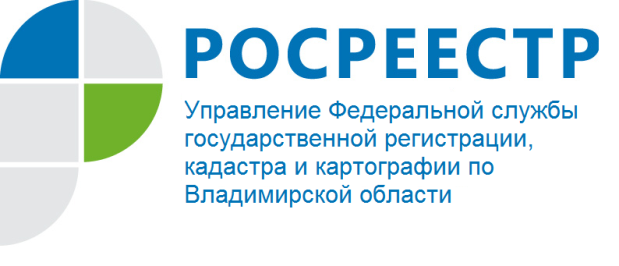 ПРЕСС-РЕЛИЗУправление Росреестра по Владимирской области информируето проведении прямой телефонной линии на тему: «В какой форме можно представить заявление об осуществлении государственного кадастрового учета и государственной регистрации прав и прилагаемые к нему документы»Управление Росреестра по Владимирской области информирует о том, что       19 мая 2022 года будет проводиться прямая телефонная линия с населением города Владимира и Владимирской области на тему: «В какой форме можно представить заявление об осуществлении государственного кадастрового учета и государственной регистрации прав и прилагаемые к нему документы».На вопросы граждан ответит главный специалист-эксперт Кольчугинского отдела - Сибиричева Людмила Игоревна.Время проведения прямой телефонной линии: с 13:00 до 15:00 часов.Свои вопросы Вы можете задать по телефону: 8(49245) 2-51-53.Материал подготовлен Управлением Росреестра по Владимирской областиКонтакты для СМИУправление Росреестра по Владимирской областиг. Владимир, ул. Офицерская, д. 33-аОтдел организации, мониторинга и контроля(4922) 45-08-29(4922) 45-08-26